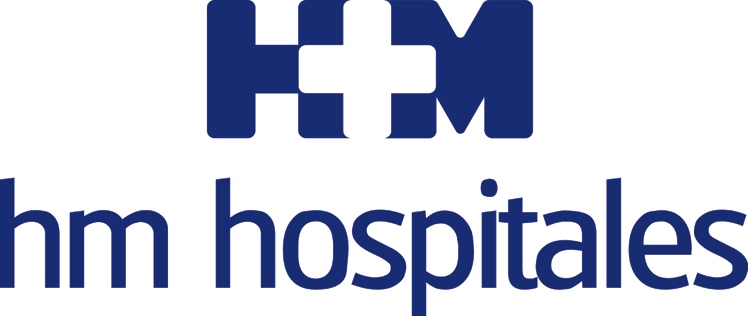 Encuentro informativo con pacientes en HM SanchinarroLA ESPONDILITIS ANQUILOSANTE, UNA ENFERMEDAD  QUE AFECTA ESPECIALMENTE EN LA JUVENTUDSe trata de una enfermedad inflamatoria crónica que afecta a las sacroilíacas y habitualmente a los segmentos de la columna vertebral (lumbar, dorsal o cervical)Los síntomas de esta enfermedad son dolor en la zona lumbar o glútea, pero diferente al dolor que causan la artrosis o las herniasMadrid, 21 de septiembre de 2015. El Servicio de Reumatología de HM Hospitales, liderado por la Dra. Paloma García de la Peña, junto con la compañía farmacéutica Pfizer, la Coordinadora Nacional de Artritis (ConArtritis) y CEADE, Coordinadora Española de Asociaciones de Espondiloartritis, organizó recientemente en el Hospital Universitario HM Sanchinarro un encuentro con pacientes con el objetivo de informarles sobre la espondilitis anquilosante, una enfermedad inflamatoria crónica que afecta a las sacroilíacas  y con frecuencia  al resto de  segmentos de la columna vertebral (lumbar, dorsal o cervical). En numerosas ocasiones puede afectar a otras articulaciones como los hombros, rodillas, caderas, y las zonas de unión de un tendón o un ligamento u otras estructuras al hueso.La Dra. Marta Valero, adjunta de dicho Servicio, explica que esta patología se encuentra dentro del grupo de las espondiloartropatías, en donde están también la artritis psoriásica, la artritis reactiva o las artritis que se asocian a enfermedades del intestino (Cronh y colitis ulcerosa). “A estas enfermedades les une una frecuente asociación familiar y un gen llamado HLA B27. Además, suelen afectar también a estructuras fuera del aparato locomotor, como la piel o los ojos”, señala la Dra. Valero.La espondilitis anquilosante no se puede prevenir y afecta sobre todo a gente joven o de mediana edad, siendo mucho menos frecuente en personas ancianas. Los síntomas de esta enfermedad son dolor en la zona lumbar o glútea, pero diferente al dolor que causan la artrosis o las hernias. Diagnóstico y tratamiento“El diagnóstico -continúa la Dra. Valero- lo hace un especialista en Reumatología y se obtiene a partir de los datos de la historia clínica, la exploración física, la analítica y pruebas de imagen como radiografías y resonancia”.En cuanto al tratamiento, éste depende de la respuesta del paciente, pero se basa fundamentalmente en antiinflamatorios, terapias biológicas y otros fármacos.Asimismo, el reumatólogo recomendará al paciente determinados ejercicios que aportarán importantes mejorías y evitarán la rigidez y la limitación de la movilidad que pueden llegar a darse en algunos casos.“Las personas con espondilitis anquilosantes deben seguir todas las indicaciones que les dé el especialista y acudir a todas las revisiones. Igualmente, los hábitos de vida saludables como una dieta equilibrada, no fumar y realizar los ejercicios recomendados por el especialista, pueden mejorar el pronóstico de esta enfermedad y la calidad de vida del paciente”, concluye la Dra. Valero.HM HospitalesHM Hospitales está formado por diferentes hospitales médico-quirúrgicos privados, entre los que se incluyen el Hospital Universitario HM Madrid, el Hospital Universitario HM Montepríncipe, el Centro Integral de Enfermedades Cardiovasculares HM CIEC, el Hospital Universitario HM Torrelodones, el Hospital Universitario HM Sanchinarro, el Centro Integral Oncológico Clara Campal HM CIOCC, el Hospital Universitario HM Nuevo Belén, el Hospital Universitario HM Puerta del Sur, el Centro Integral en Neurociencias A.C. HM CINAC y el Hospital HM Vallés, todos ellos con la mayor cualificación técnica y humana. En 2014 se integran, además, el Grupo Hospitalario Modelo, referencia indiscutible en A Coruña y en Galicia, formado por el Hospital HM Modelo y la Maternidad HM Belén, y el Instituto Médico Integral HM IMI Toledo.Basado en un Decálogo y en el Juramento Hipocrático, dirigido por médicos y con el objetivo de ofrecer una medicina de calidad, basada en la asistencia, docencia e investigación, los diferentes centros de HM Hospitales se han dotado con una tecnología de vanguardia y cuentan con el personal mejor cualificado y más humano.Todos los centros de HM Hospitales funcionan de forma integrada. Para ello, existe una estructura corporativa con servicios centralizados, así como diferentes herramientas informáticas de gestión integral. Esto permite una actuación complementaria y sinérgica de estructuras, servicios y equipamientos, con el máximo aprovechamiento de los recursos tecnológicos y humanos.Más información: www.hmhospitales.comAcerca de ConArtritisLa Coordinadora Nacional de Artritis, ConArtritis, es una asociación sin ánimo de lucro que engloba a 15 asociaciones de personas con artritis de toda España. Tiene como misión integrar y representar a dichas asociaciones ante las administraciones y los gestores sanitarios a fin de promover iniciativas públicas y legislativas que redunden en la plena integración social y laboral y en la mejora de la calidad de vida de los pacientes. ConArtritis proporciona a las asociaciones de personas con artritis que engloba, su experiencia y asesoría, así como información de relevancia sobre la enfermedad y los últimos avances médicos y científicos para su tratamiento. De manera continuada, ConArtritis promueve el conocimiento de la artritis y sus consecuencias entre la sociedad en general. Más información: www.conartritis.orgPara más información:DPTO. DE COMUNICACIÓN DE HM HOSPITALESMaría RomeroTel.: 91 216 00 50 / Móvil: 667 184 600E-mail: mromero@hmhospitales.com